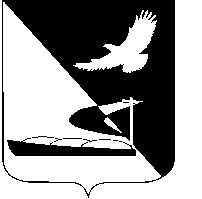 АДМИНИСТРАЦИЯ МУНИЦИПАЛЬНОГО ОБРАЗОВАНИЯ«АХТУБИНСКИЙ РАЙОН»ПОСТАНОВЛЕНИЕ                                                             ПРОЕКТ_________________                         			                    	______________О внесении изменений в постановление администрации МО «Ахтубинский район» от 17.03.2017 № 127	В целях приведения в соответствие с законодательством Российской Федерации и Астраханской области, совершенствования Порядка предоставления субвенций бюджетам муниципальных образований Астраханской области из бюджета Астраханской области на осуществление государственных полномочий Астраханской области по поддержке сельскохозяйственного производства, на основании ст. 5 п. 8 федерального закона от 05.12.2017 № 362-ФЗ «О федеральном бюджете на 2018 год и плановый период 2019 и 2020 годов», постановления Правительства Астраханской области  от 10.04.2013 № 120-П с соответствующими изменениями, постановления министерства сельского хозяйства и рыбной промышленности Астраханской области от 13.02.2017 № 2 с соответствующими изменениями, администрация МО «Ахтубинский район»:ПОСТАНОВЛЯЕТ:         1. Внести в постановление администрации МО «Ахтубинский район» от 17.03.2017 № 127 «Об утверждении Порядка предоставления субсидий сельхозтоваропроизводителям на поддержку сельскохозяйственного производства» следующие изменения:         1.1. В Порядке, утвержденном постановлением:         - подпункт 6.5. пункта 6 изложить в новой редакции:«6.5. Субсидия перечисляется единовременно управлением сельского хозяйства на лицевой счет сельскохозяйственного товаропроизводителя, открытый в Управлении Федерального казначейства по Астраханской области в порядке, установленном Федеральным казначейством не позднее десятого рабочего дня после принятия по результатам  рассмотрения документов, указанных в п. 6.1. настоящего Порядка решения об их предоставлении.».	2. Отделу информатизации и компьютерного обслуживания администрации МО «Ахтубинский район» (Короткий В.В.) обеспечить размещение настоящего постановления в сети Интернет на официальном сайте администрации МО «Ахтубинский район» в разделе «Документы» подразделе «Документы Администрации» подразделе «Официальные документы», в разделе «Экономика» подразделе «Управление сельского хозяйства» подразделе «Нормативно-правовая база» подразделе «Господдержка».	3. Отделу контроля и обработки информации администрации МО «Ахтубинский район» (Свиридова Л.В.) представить информацию в газету «Ахтубинская правда» о размещении настоящего постановления в сети Интернет на официальном сайте администрации МО «Ахтубинский район» в разделе «Документы» подразделе «Документы Администрации» подразделе «Официальные документы», в разделе «Экономика» подразделе «Управление сельского хозяйства» подразделе «Нормативно-правовая база» подразделе «Господдержка».И.о. главы муниципального образования                                             И.В. Чевиленко    